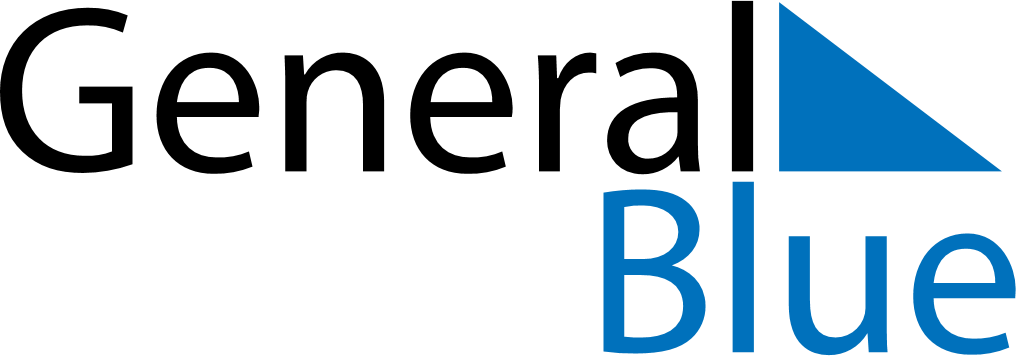 2024 – Q2Ukraine  2024 – Q2Ukraine  2024 – Q2Ukraine  2024 – Q2Ukraine  2024 – Q2Ukraine  AprilAprilAprilAprilAprilAprilAprilSUNMONTUEWEDTHUFRISAT123456789101112131415161718192021222324252627282930MayMayMayMayMayMayMaySUNMONTUEWEDTHUFRISAT12345678910111213141516171819202122232425262728293031JuneJuneJuneJuneJuneJuneJuneSUNMONTUEWEDTHUFRISAT123456789101112131415161718192021222324252627282930May 1: Labour DayMay 2: Labour DayMay 5: Orthodox EasterMay 6: Orthodox EasterMay 9: Victory DayJun 23: PentecostJun 24: PentecostJun 28: Constitution Day